Билет 15 Практическое задание.БССР в годы новой экономической политикиИспользуя представленные материалы, ответьте на вопросы (выполните задания):В каком году была введена новая экономическая политика?Какими были экономическая и политическая причины введения новой экономической политики?Объясните, каким образом замена продразверстки продовольственным налогом могла повысить производительность крестьянского хозяйства?Докажите, что новая экономическая политика позволила в короткие сроки восстановить разрушенное войной хозяйство.I. Положение БССР в начале 1920-х гг. (по материалам учебного пособия «История Беларуси. 1917 г. – начало XXI в. 9 класс»)В 1921 году закончилась польско-советская война. Беларусь, которая на протяжении почти шести лет была ареной военных действий, переживала хозяйственный кризис. К тому же она оказалась разделена по условиям Рижского мира. Посевные площади уменьшились почти на одну треть. Объем продукции сельского хозяйства составлял менее 50% от довоенного. Тысячи крестьян узнали, что такое недостаток продуктов. Промышленное производство в 1920 году в сравнении с довоенным сократилось в 7 раз. Зимой 1920-1921 гг. в Минске, например, не было топлива и не работал транспорт.В деревне росло недовольство крестьян продразверсткой, начались крестьянские восстания. Крестьяне не понимали, почему теперь, когда война закончилась, нужно отдавать почти все свои продукты на нужды Красной Армии.II. Из декрета «О замене продовольственной и сырьевой развёрстки натуральным налогом» (21 марта 1921 г.)1. Для обеспечения правильного и спокойного ведения хозяйства на основе более свободного распоряжения земледельца продуктами своего труда и своими хозяйственными средствами, для укрепления крестьянского хозяйства и поднятия его производительности развёрстка как способ государственных заготовок продовольствия, сырья и фуража заменяется натуральным налогом.2. Этот налог должен быть меньше налагавшегося до сих пор путем развёрстки обложения…8. Все запасы продовольствия… остающиеся у земледельцев после выполнения ими налога, находятся в полном их распоряжении и могут быть используемы ими для улучшения и укрепления своего хозяйства, для повышения личного потребления и для обмена на продукты фабрично-заводской и кустарной промышленности и сельскохозяйственного производства.III. БССР в годы новой экономической политики (1921-1928 гг.)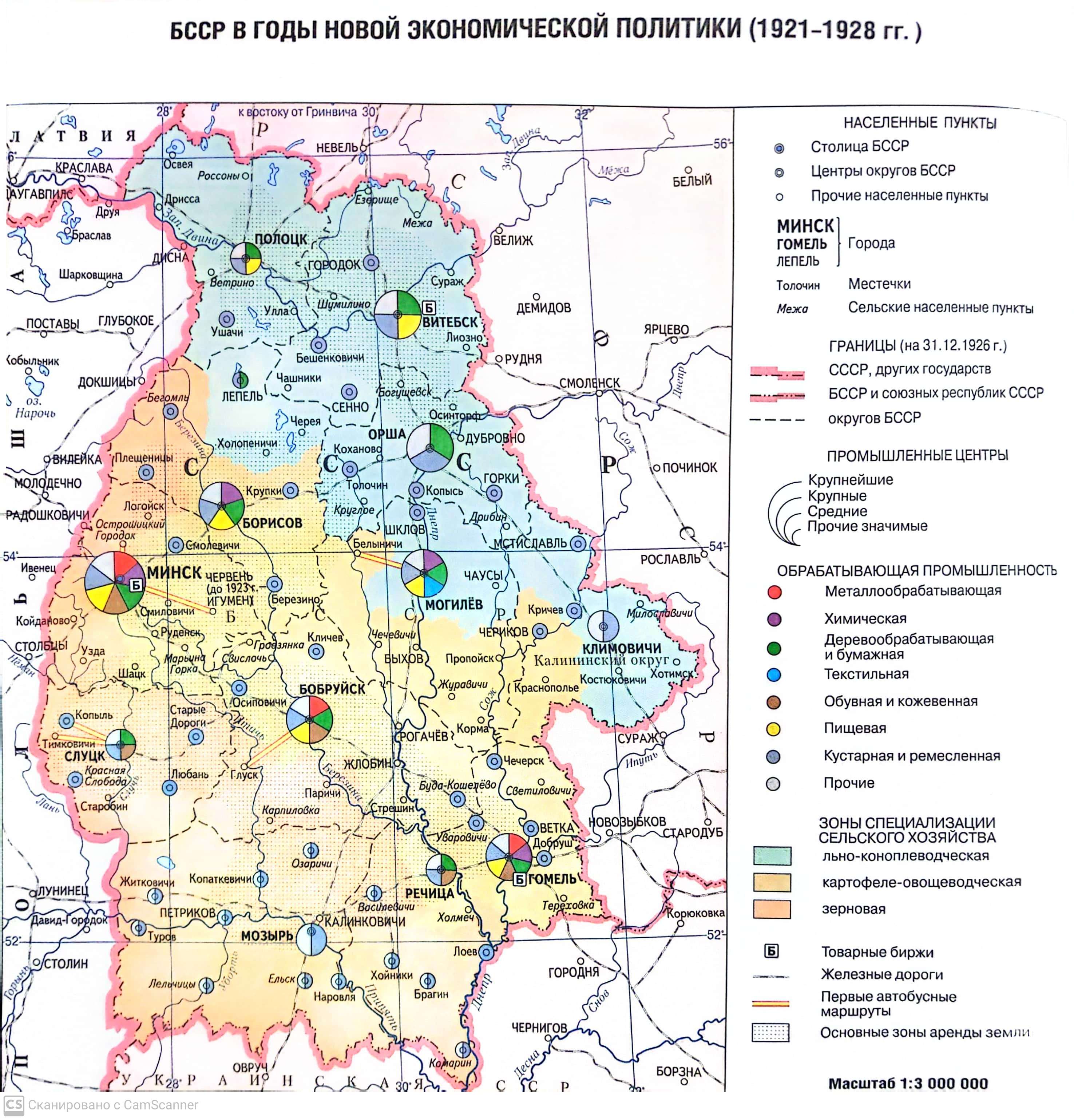 